Feierliche Ehrung und Anerkennung der Saisonleistung von Frauke Hacker, Max John und Trainer Rene BurmeisterAm Samstag den 02.09.2017 lud der Vorstand des ORC die erfolgreichen U23-WM Teilnehmer Frau Hacker, Max John und Trainer Rene Burmeister zu einem feierlichen Mittagessen im ORC Vereinsgaststätte  „Zweier-Mit“ ein.  Unser  frisch gebackener Junioren-Weltmeister im Achter der Männer Leon Münch konnte leider nicht dabei sein.Wir wünschen allen Athleten und dem Trainerteam einen guten Start in die neue Saison sowie das nötige Quäntchen Glück in den entscheidenden Rennen.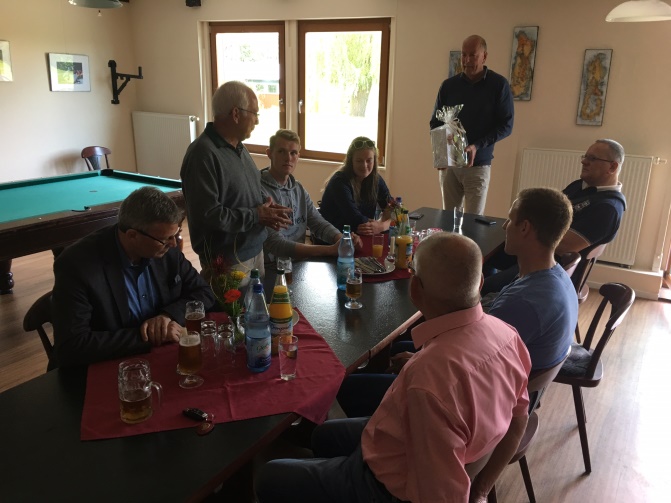 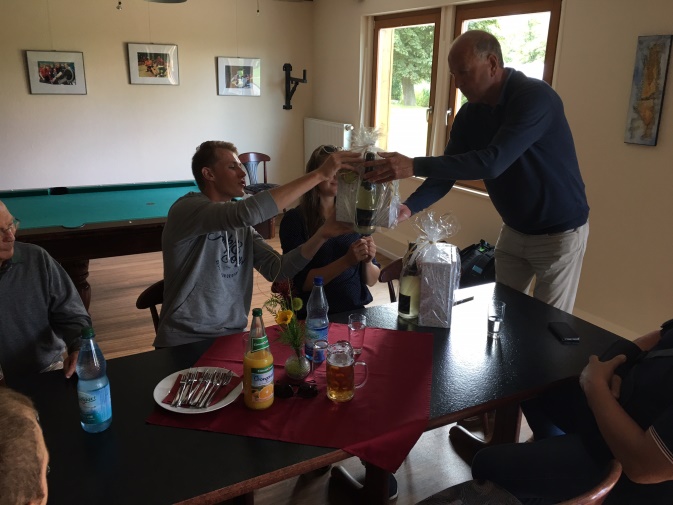 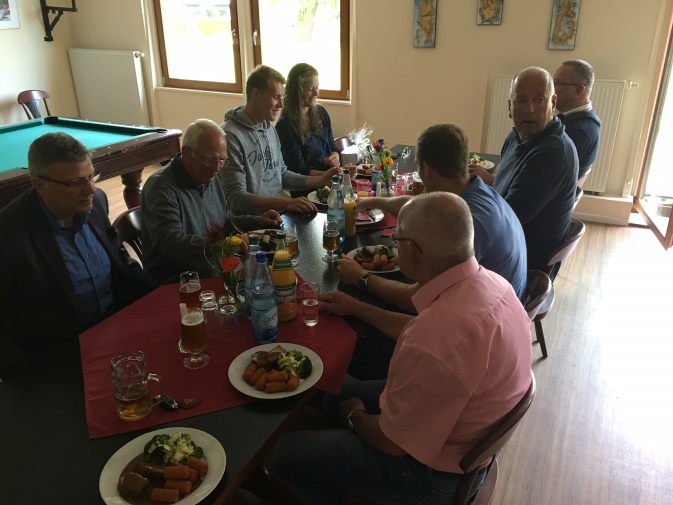 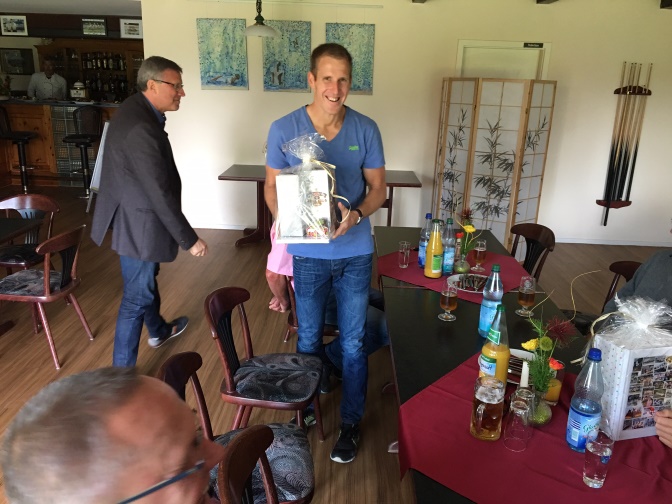 